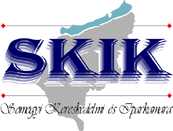 Tájékoztatóa kamarai kitüntetésre benyújtott pályázati anyagokhoz csatolandó adatokrólSOMOGY GAZDASÁGÁÉRT DÍJ                                               2018			2019		2020         Nettó árbevétel (eFT) 					Adózás előtti eredmény (eFt)					Adózott eredmény (eFt)					Tárgyévi beruházások értéke (eFt)				Export árbevétel (eFt)					Foglalkoztatotti létszám (fő)					Tárgyévben működtetett minőségbiztosítási rendszer megnevezése AZ ÉV SOMOGYI VÁLLALKOZÁSA DÍJ ( mikro- és kkv kategóriában )     2018	  2019		   2020Nettó árbevétel (eFT) 					Adózás előtti eredmény (eFt)					Adózott eredmény (eFt)					Tárgyévi beruházások értéke (eFt)				Export árbevétel (eFt)					Foglalkoztatotti létszám (fő)				Tárgyévben működtetett minőségbiztosítási rendszer megnevezése	SOMOGY SZAKKÉPZÉSÉÉRT DÍJ  ( Az adatokat abban az esetben kell csatolni, ha a pályázó vállalkozás-, illetve ha a pályázó olyan természetes személy, aki valamely vállalkozás szakképzési tevékenységéért felelős.)  2019,  2020Gyakorlati képzőhelyek száma (db)						A gyakorlati képzőhelyeken foglalkoztatott tanulók száma (fő)	SOMOGY IDEGENFORGALMÁÉRT	Nettó árbevétel (eFT) 					Adózás előtti eredmény (eFt)					Adózott eredmény (eFt)					Tárgyévi beruházások értéke (eFt)					Foglalkoztatotti létszám (fő)					Ha rendelkezik szálláshellyel, a vendégéjszakák száma		Ha rendelkezik szálláshellyel/helyekkel azok felsorolása és 	 osztályba sorolásuk megnevezéseHa rendelkezik vendéglátóhellyel/helyekkel azok felsorolása és	 kategóriába sorolásul megnevezése	SOMOGY INNOVÁCIÓJÁÉRT                                                      2019		2020Árbevétel (eFT) 						Adózás előtti eredmény (eFt)						Adózott eredmény (eFt)						Tárgyévi beruházások (eFt)						Export árbevétel (eFt)					Foglalkoztatotti létszám (fő)					A vállalkozás eddigi innovációs eredményeinek felsorolásaSaját fejlesztésű termékek, technológiák felsorolásaTermék, technológia iparjogvédelmi védettsége (már van, folyamatban, tervezi, nem tervezi)K+F tevékenysége során kooperál-e az innovációt segítő szervezetekkel, tudásközpontokkal (i/n)Az utóbbi 5 évben nyújtott-e be valamely pályázatot, ha igen, a pályázat kiírójának- és a pályázat céljának megnevezése  
Elnyerte-e a támogatást (i/n)SOMOGY KÖRNYEZETVÉDELMÉÉRT			2019		2020Árbevétel (eFT) 							Adózás előtti eredmény (eFt)						Adózott eredmény (eFt)						Tárgyévi beruházások (eFt)						Export árbevétel (eFt)						Foglalkoztatotti létszám (fő)					A vállalkozásnál működő technológiák okoznak-e a megengedett  határérték feletti szennyezőanyag kibocsátást (i/n)Elmarasztalta-e a Dél-Dunántúli Vízügyi-, Természetvédelmi és Környezetvédelmi Felügyelőség
a vállalkozást az utóbbi 2 évben ? (i/n)